BAŞLIK24 Kasım Öğretmenler Günü Programı “Cumhuriyetimizin 100. yılında Öğretmenler Günü Buluşması”KAPSAMBurdur Mehmet Akif Ersoy Üniversitesi (MAKÜ) Eğitim Fakültesi 24 Kasım Öğretmenler Günü’nü unutulmayacak bir şekilde kutladı.58 yıllık köklü bir tarihe sahip olan MAKÜ Eğitim Fakültesi tarafından 24 Kasım Öğretmenler Günü dolayısı ile gerçekleştirilen program, saygı duruşunda bulunulması ve ardından İstiklal Marşımızın okunması ile başladı.Program AkışıProgramda ilk olarak MAKÜ Eğitim Fakültesi Dekanı Prof. Dr. Firdevs Savi Çakar tarafından açılış konuşması yaptı.Daha sonra konuşan Rektör Yardımcısı Prof. Dr. Oğuz Gürsoy ise Rektör Dalgar’ın Öğretmenler Günü kutlama mesajını ilettikten sonra günün anlam ve önemine ilişkin bir konuşma yaptı.Açılış konuşmalarının ardından MAKÜ Eğitim Fakültesi mezunları anısına hazırlanan slayt gösterimi izlendi. Program daha sonra mezunlarımızın konuşmaları ile devam etti. 1986 yılı Burdur Eğitim Yüksekokulu mezunu Hatice Erdemir, 1989 yılı Burdur Eğitim Yüksekokulu mezunu İrfan Veli Kayacan, 1971 Burdur Kız Öğretmen Okulu Mezunu Ayşe Uğur ve babası üniversitemizden mezun olan Dr. Öğr. Üyesi Hakan Acar tarafından günün anlam ve önemi ile ilgili konuşmalar gerçekleştirildi.Programın devamında Dekan Yardımcımız Doç. Dr. Mehmet Can Çiftçibaşı’nın yönetiminde, Müzik Eğitimi Anabilim Dalı Orkestrası, Korosu ve Şiir Topluluğu tarafından müzik dinletisi gerçekleştirilmiştir. Program daha sonra mezunlarımıza Cumhuriyetimizin 100. Yılı ve Öğretmenler Günü anısına belge takdimi ile devam etmiştir. Mezunlarımız ile toplu fotoğraf çekimi gerçekleştirilerek program devam etmiştir.Üniversitemiz ve fakültemiz yönetimi, öğretim elemanlarımız, mezunlarımız, öğrencilerimiz ve misafirlerimizin de katılım gösterdiği resepsiyon ile program tamamlanmıştır.Etkinlik Katılımcıları:Rektör Yardımcısı Prof. Dr. Oğuz Gürsoy,MAKÜ Eğitim Fakültesi Dekanı Prof. Dr. Firdevs Savi Çakar,MAKÜ Eğitim Fakültesi Yönetimi,MAKÜ Eğitim Fakültesi Öğretim Üyeleri ve Öğretim Elemanları,140 mezunumuz ve konukları,MAKÜ Eğitim Fakültesi öğrencileri,ve diğer misafirler,olmak üzere toplam 400 civarı katılımcı ile etkinlik gerçekleştirilmiştir. ETKİNLİK FOTOĞRAFLARI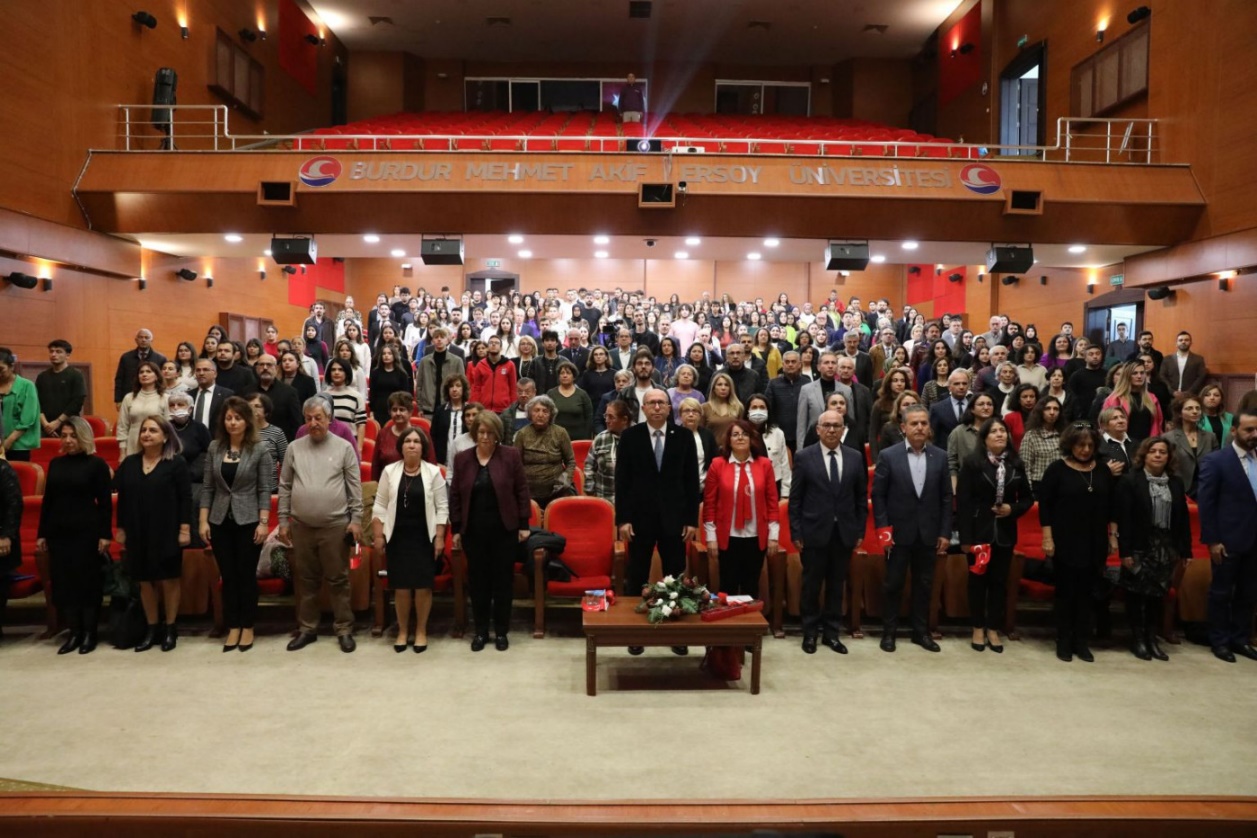 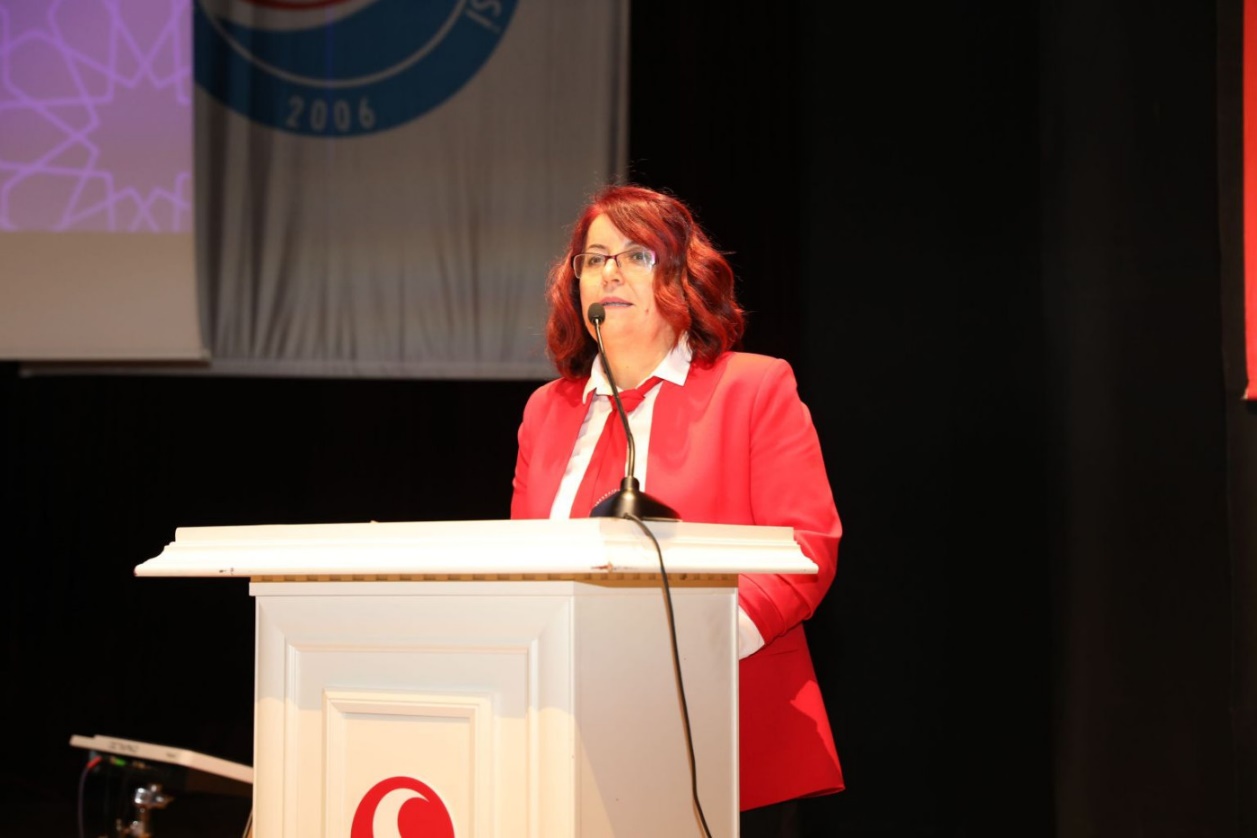 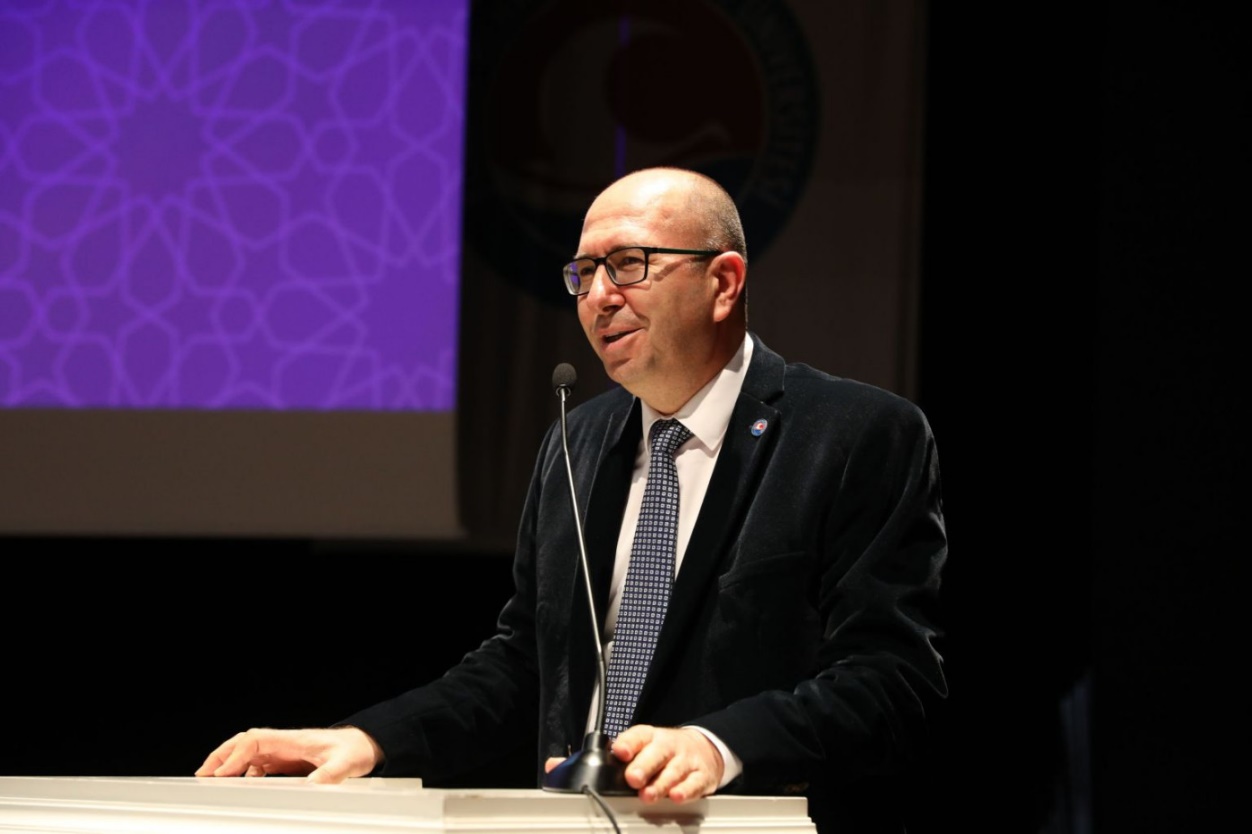 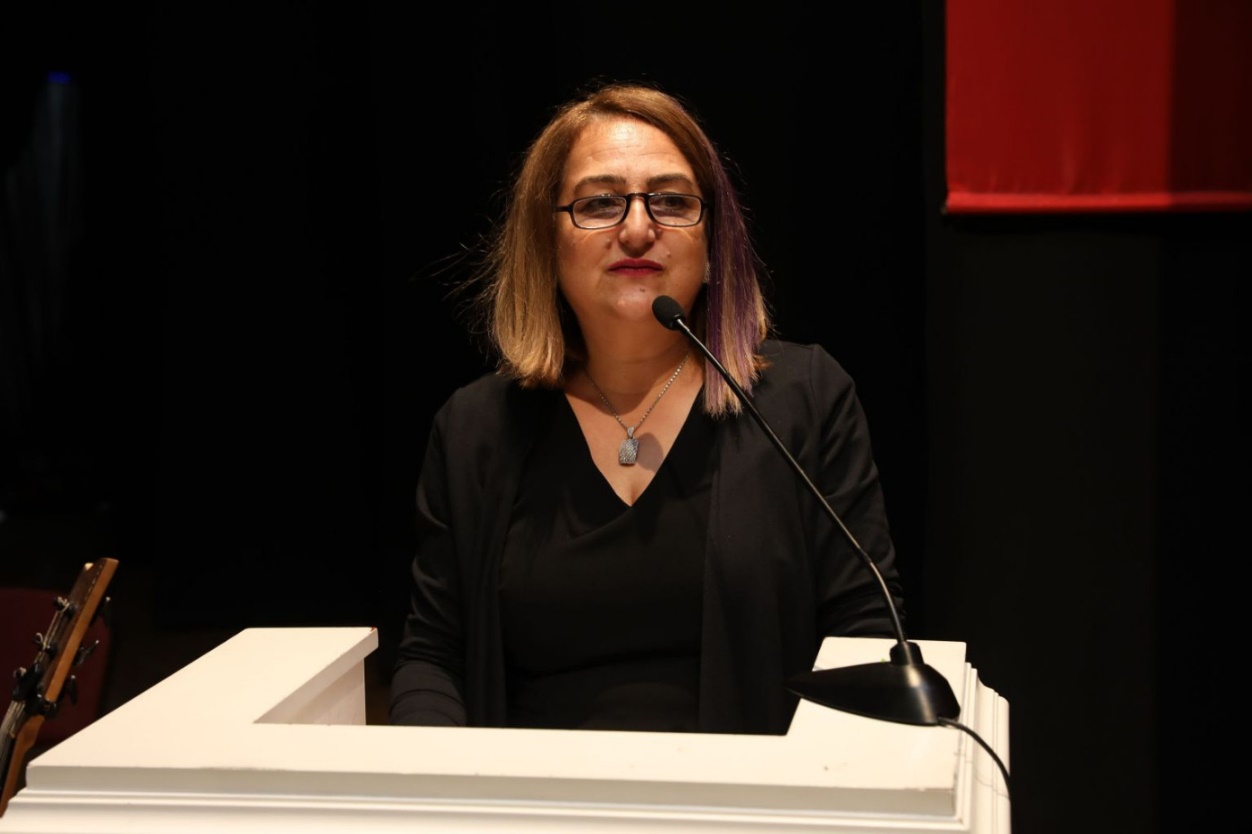 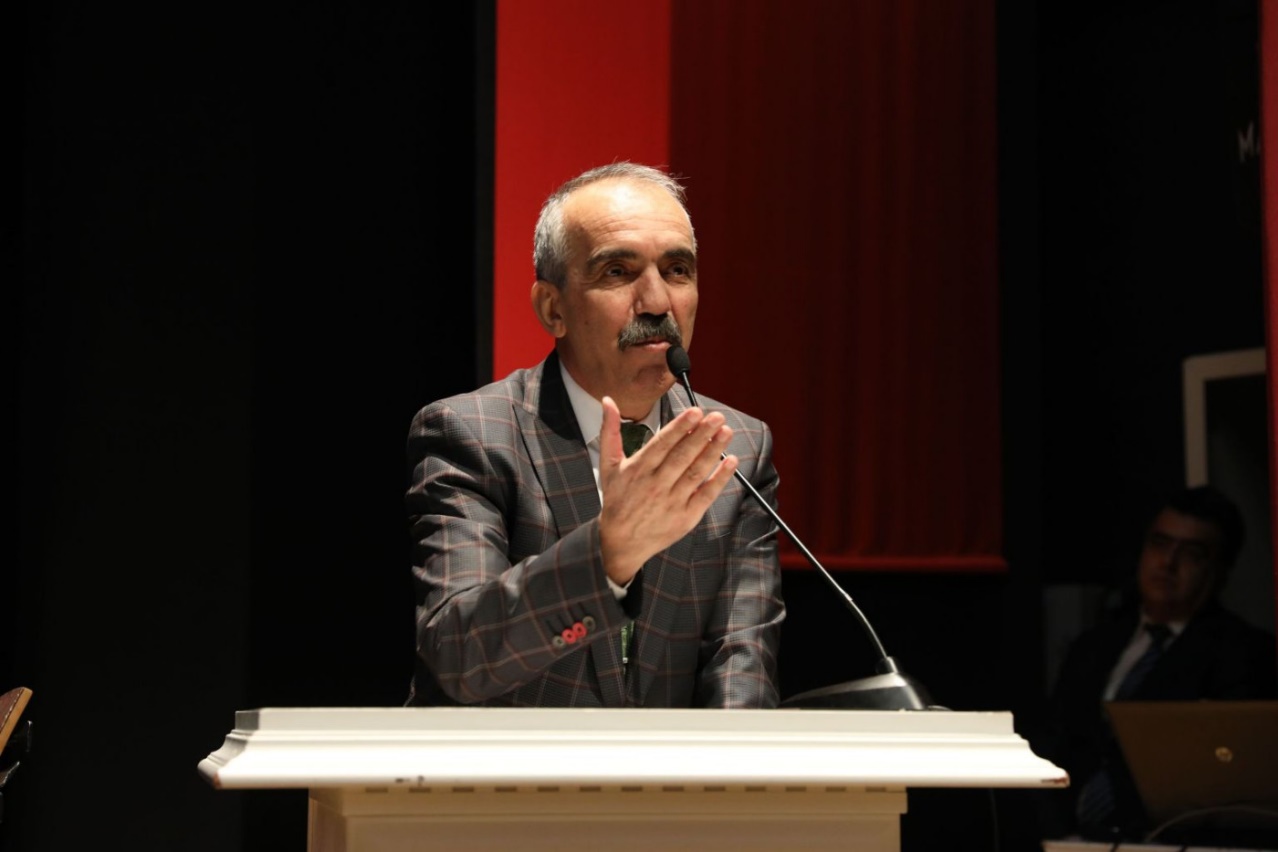 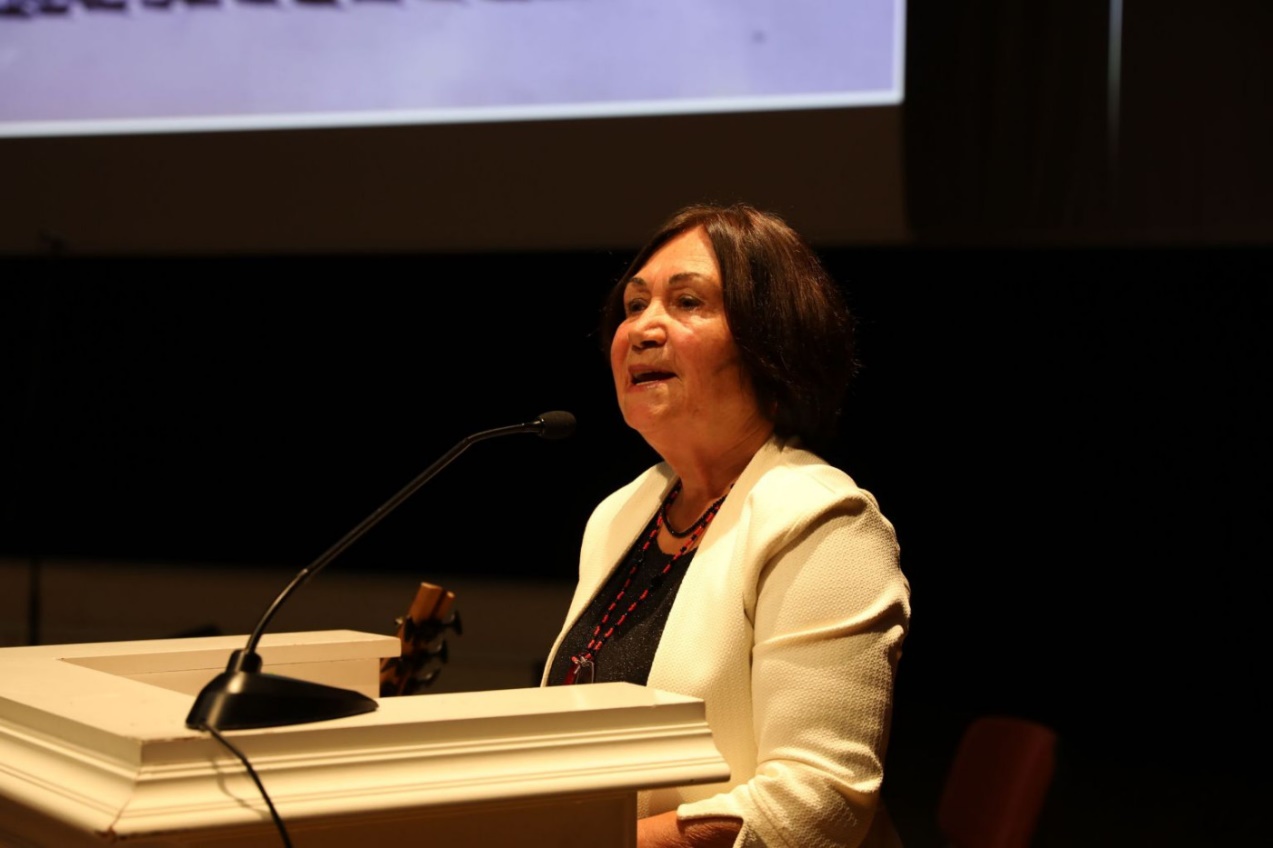 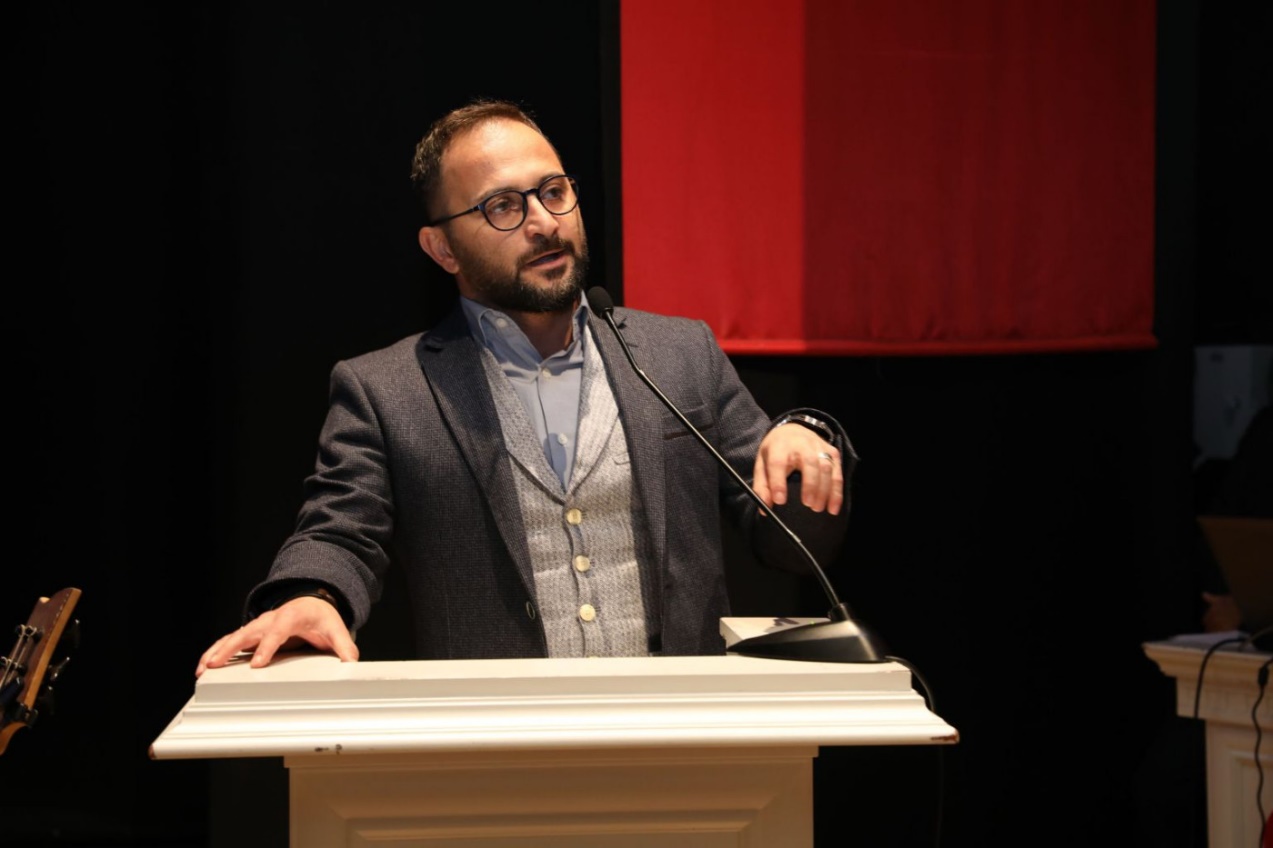 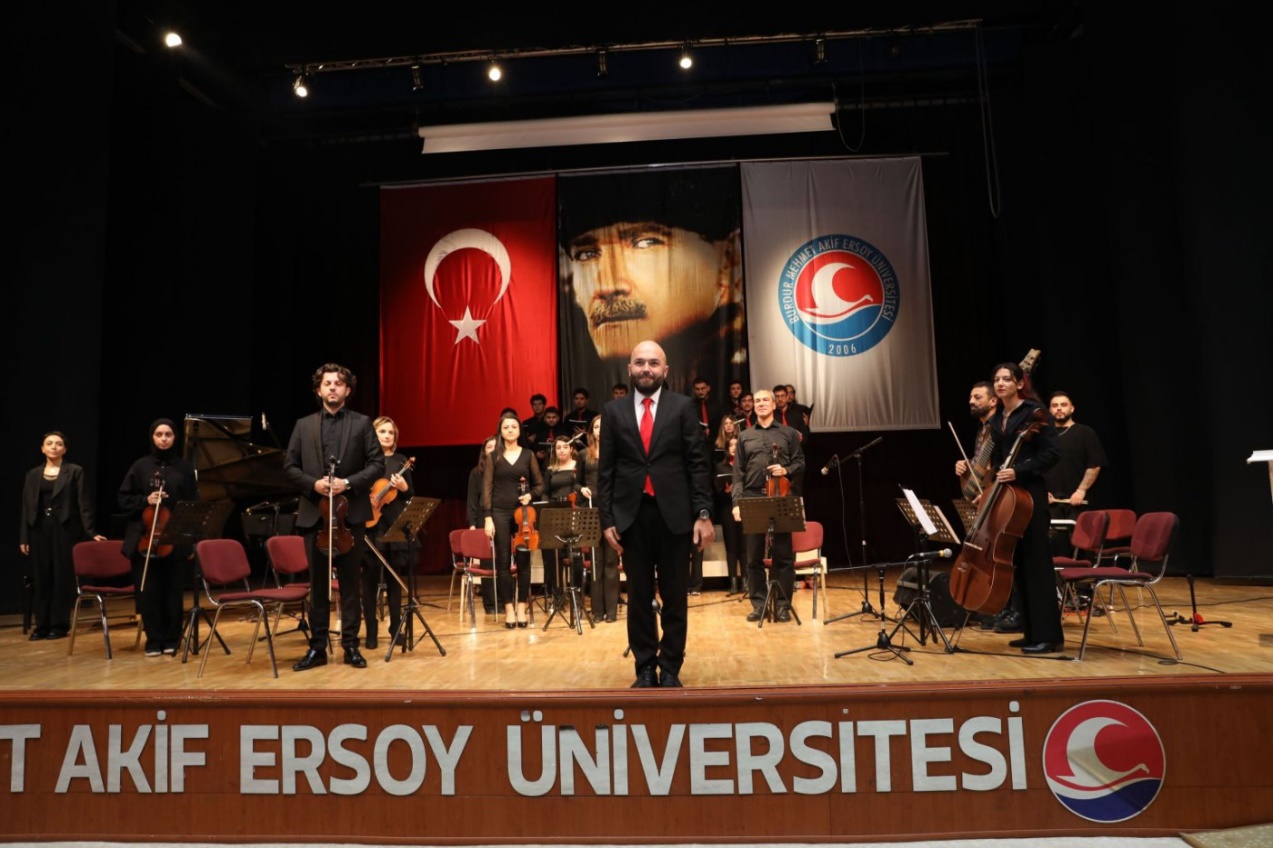 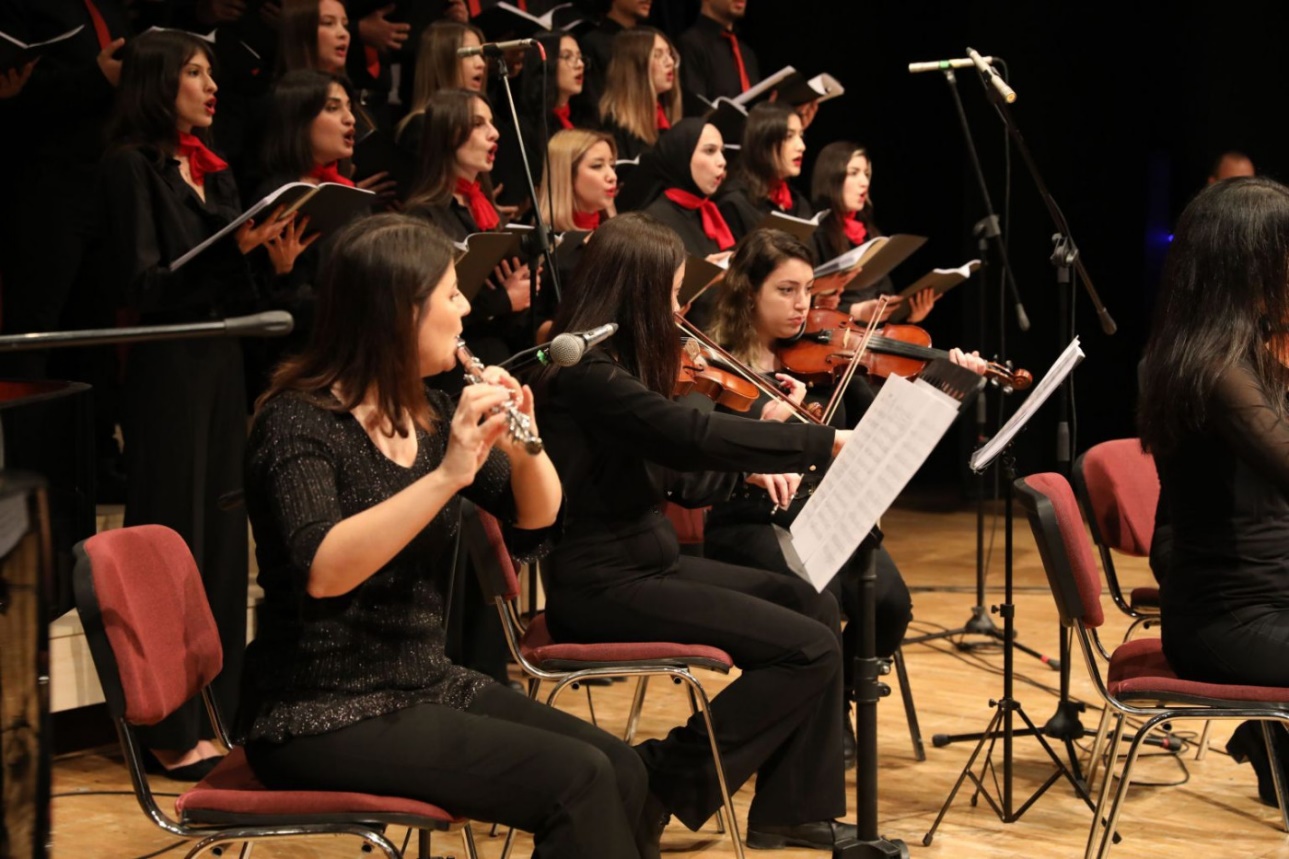 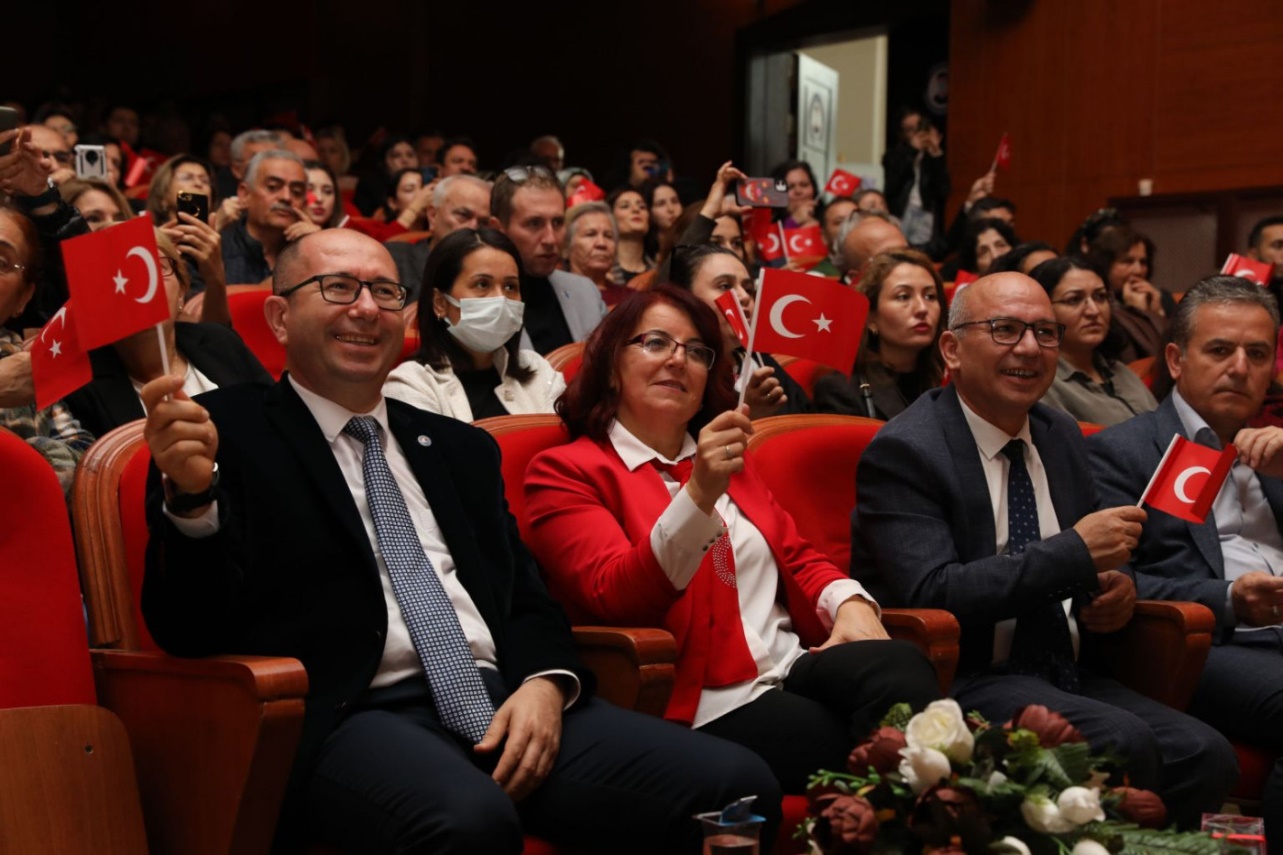 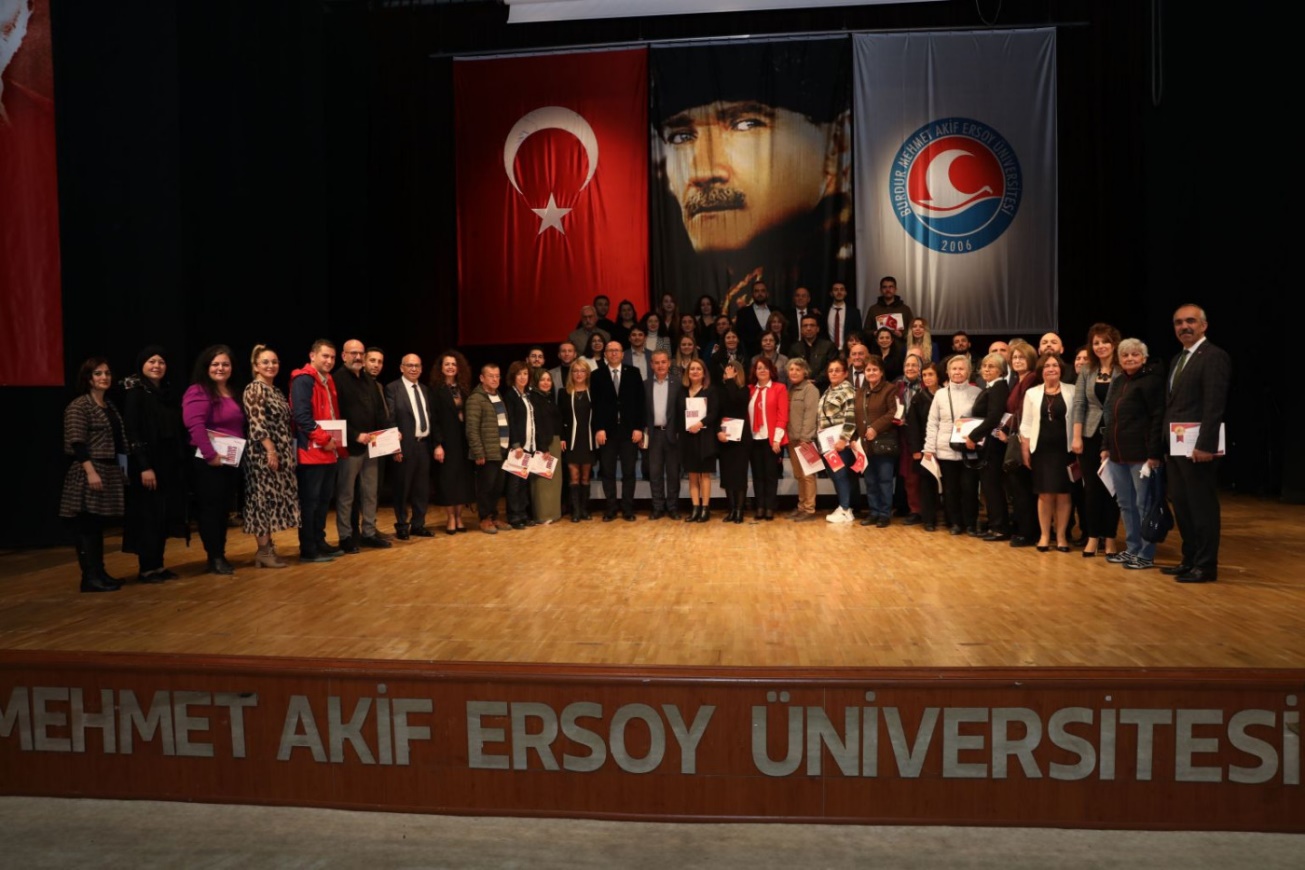 